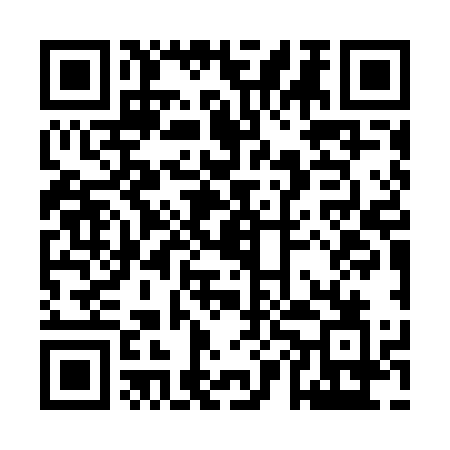 Prayer times for Grandview Bench, British Columbia, CanadaWed 1 May 2024 - Fri 31 May 2024High Latitude Method: Angle Based RulePrayer Calculation Method: Islamic Society of North AmericaAsar Calculation Method: HanafiPrayer times provided by https://www.salahtimes.comDateDayFajrSunriseDhuhrAsrMaghribIsha1Wed3:375:3012:546:008:1810:122Thu3:345:2812:546:018:2010:143Fri3:315:2612:536:028:2210:174Sat3:295:2412:536:038:2310:205Sun3:265:2312:536:048:2510:226Mon3:235:2112:536:058:2610:257Tue3:205:1912:536:068:2810:278Wed3:185:1812:536:078:2910:309Thu3:155:1612:536:088:3110:3310Fri3:125:1412:536:098:3210:3511Sat3:095:1312:536:108:3410:3812Sun3:075:1112:536:108:3510:4113Mon3:045:1012:536:118:3710:4314Tue3:015:0812:536:128:3810:4615Wed3:005:0712:536:138:4010:4616Thu3:005:0612:536:148:4110:4717Fri2:595:0412:536:158:4210:4818Sat2:585:0312:536:168:4410:4919Sun2:585:0212:536:168:4510:4920Mon2:575:0112:536:178:4710:5021Tue2:564:5912:536:188:4810:5122Wed2:564:5812:536:198:4910:5123Thu2:554:5712:536:198:5010:5224Fri2:554:5612:546:208:5210:5325Sat2:544:5512:546:218:5310:5326Sun2:544:5412:546:228:5410:5427Mon2:544:5312:546:228:5510:5528Tue2:534:5212:546:238:5710:5529Wed2:534:5112:546:248:5810:5630Thu2:524:5012:546:248:5910:5731Fri2:524:5012:546:259:0010:57